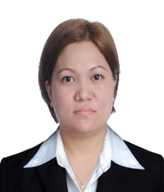 Jenifer Jenifer.348749@2freemail.com  ObjectivesSeeking a good opportunity in a good company that enables me to improve my skills,Increase my practice experience, fulfill my personal ambitions and expand my knowledge.Working experienceSecretary Carica herbal Health Product, Inc.Pagala Branch Baliuag BulacanJune 2009 to March 2013Duties and Responsibilities. Handling all the cash transaction of the shop. Provide assistance to the customer. Answer telephone calls. Conduct daily inventory. Assist all costumer need and maintain a good relationship with the clientsSales ClerkDe Leon Coulors Telecom ShopPoblacion Baliuag BulacanNovember 2005 to May 2009Duties and Responsibilities. Welcoming the customer upon entering the shop. Helping the customer about their queries and finding the most applicable deal for themSecretary / cashierEunicom Computer Parts and AccessoriesAurora Blvd. Quezon CitySeptember 2004 to October 2005Duties and Responsibilities. Handling all the cash transaction of the shop. Assist customer needs.. Maintaining daily report of salesCashierIsave.com computer parts and accessoriesMindanao aver Muñoz, Quezon cityApril 2004 to September 2004Duties and Responsibilities. Handling all the cash transaction of the shop. Assist customer needs.. Maintaining daily report of salesEducational Background:Tertiary            Universal Institute of Science and Technology (UIST)M.Ponce St. Poblacion, Baliuag, BulacanCourse            Computer and Electronics CommunicationTechnology(CECT)2002 – 2004SecondarySulivan National High SchoolSulivan, Baliuag, Bulacan               1998 – 2002ElementaryCaduangTete Elementary SchoolCaduangTete, Macabebe, Pampanga1992-1998Skills               Computer Literate /Fast learner/Team Player/Proficient in English/ PunctulPersonal Data:Age:  31 yrs. OldBirthday:  March 12 1985 Birth Place:San Simon PampangaCivil Status: MarriedCitizenship:  Filipino    Religion:      Roman CatholicHeight:5’3Weight:137lbs.    Visa Status:  Visit Visa  Character Reference:Available Upon RequestI HEREBY CERTIFY THAT all information made by me are true and correct to the best of my knowledge and belief.